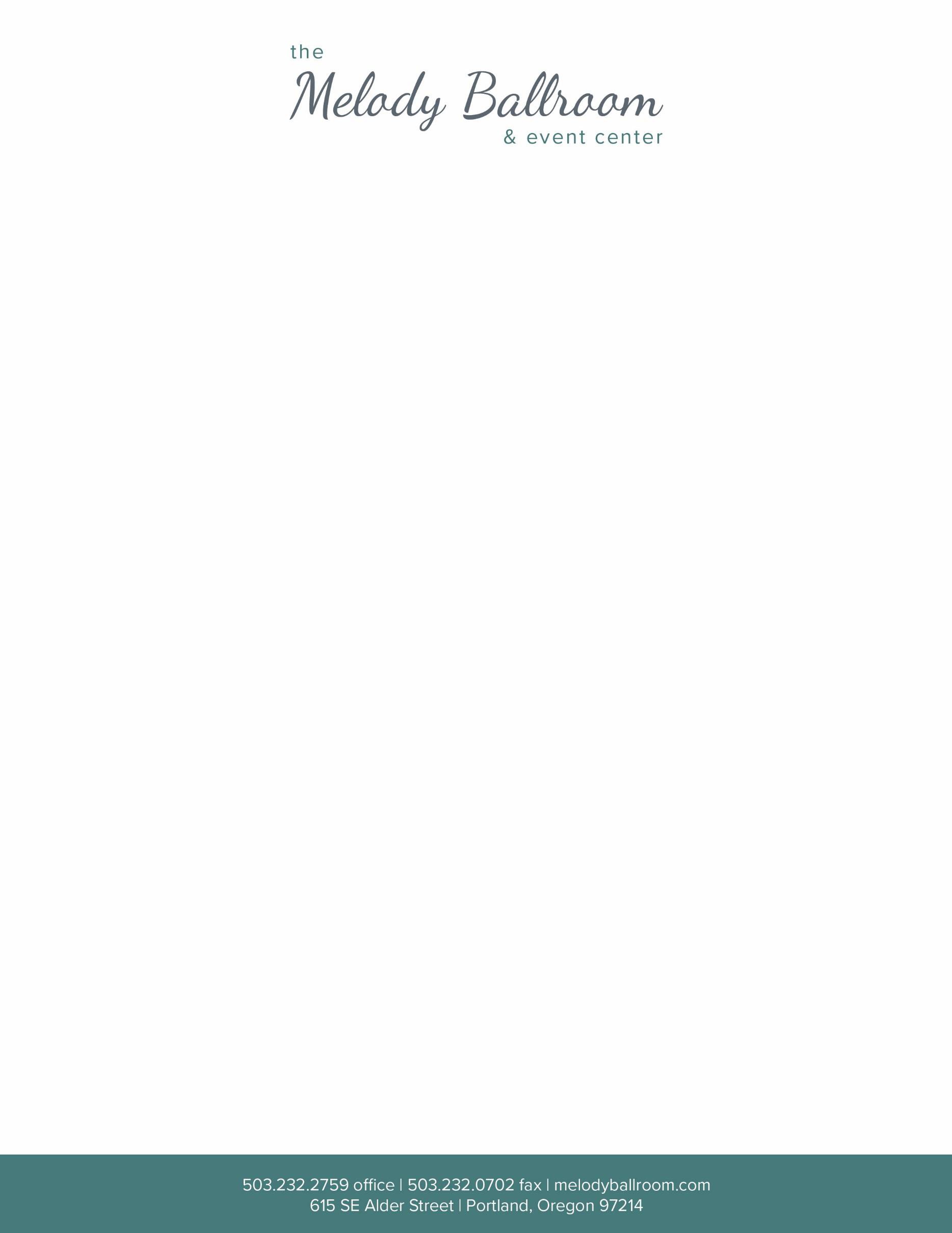 Parking Options:Street Parking – Adhere to time limits 8 am – 6 pm Monday through Friday. Time limit ranges from 30 minutes to 2 hours. Weekend parking is free.Pay to Park City Center Parking Lot #241 – 3rd Ave and Morrison Street/840 SE 3rd Ave. Pay to Park City Center Parking Lot #346 – MLK Jr. Blvd and Washington Street/562 SE MLK Jr. Blvd. Melody Parking Weekend and After Hours:SE 7th Ave and SE Washington Street – Weekdays after 5 pm or all-day Saturday & Sunday.